Indicadores de Resultados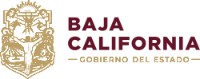 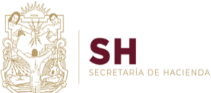 al Segundo Trimestre de 2020 Concentrado de indicadoresCOORDINADOR INSTITUCIONAL LUIS RAMÓN IRINEO ROMEROTITULARLUIS RAMÓN IRINEO ROMERORESPONSABLE DEL INDICADOR YOLANDA ISABEL FIERRO VALENZUELAPágina | 1INDICADOR¿QUÉ MIDE?UNIDAD DE MEDIDAPERIODICIDADMETAAVANCEÍNDICE DE CALIDAD EN EL EJERCICIO DEL GASTO PÚBLICO. SECRETARÍA EJECUTIVA DEL SISTEMA ESTATALANTICORRUPCIÓN (SESEA)LA CALIDAD EN EL EJERCICIO DEL GASTO PUBLICO DE LA INSTITUCIÓN AL SEMESTRE DEL EJERCICIO FISCAL ACTUALPORCENTAJESEMESTRAL8055.94